Приложение                                                                                                                 к постановлению администрации                                                                                                           Чугуевского муниципального района                                                                                                                   от «__» апреля 2020 г №_____«Приложение № 3                                                                      к административному регламенту                                                                                     предоставления муниципальной услуги «Принятие решения о подготовке документации по планировке территории (проекта планировки территории и (или) проекта межевания территории) на основании предложений физических илиюридических лиц о подготовке  документации по планировке территорииФорма заявления для предоставления муниципальной услуги «Принятие решения о подготовке документации по планировке территории (проекта планировки территории и (или) проекта межевания территории) на основании предложений физических или юридических лиц о подготовке документации по планировке территории» через МФЦВ администрацию_____________________Заявитель:_________________________(Ф.И.О. заявителя (если заявителем является физическое лицо); полное наименование юридического лица (если заявителем является юридическое лицо), Ф.И.О. представителя заявителя (в случае обращения представителя заявителя))Реквизиты документа, удостоверяющего личность заявителя (если заявителем является физическое лицо)______________________________________________________________________(наименование документа, серия, номер, кем выдан, когда выдан)адрес:_____________________________(адрес фактического проживания (если заявителем является физическое лицо), адрес места нахождения (если заявителем является юридическое лицо)Телефон заявителя:_________________________ЗАЯВЛЕНИЕо принятии решения о подготовке документациипо планировке территории и (или) проекта межевания    В соответствии с Градостроительным кодексом Российской Федерации прошу принять решение о подготовке документации по планировке территории (проекта планировки и (или) проекта межевания)_________________________________________________________________                     (наименование документации по планировке территории)Результат предоставления услуги прошу (нужное отметить):_______________________________________________________________________________._____________              _________    _____________________________________       (дата)                      (подпись)     (Фамилия И.О. заявителя (представителя заявителя)                              М.П.»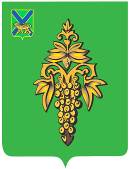 АДМИНИСТРАЦИЯ ЧУГУЕВСКОГО МУНИЦИПАЛЬНОГО РАЙОНА ПРИМОРСКОГО КРАЯ ПОСТАНОВЛЕНИЕО внесении изменений в постановление администрации Чугуевского муниципального района от 06 декабря 2019 года № 801-НПА«Об утверждении административного регламента предоставления муниципальной услуги «Принятие решения о подготовке документации по планировке территории (проекта планировки территории и (или) проекта межевания территории) на основании предложений физических или юридических лиц о подготовке документации по планировке территории»Во исполнение Федерального закона от 27 июля 2010 года № 210-ФЗ «Об организации предоставления государственных и муниципальных услуг», в соответствии с постановлением администрации Чугуевского муниципального района от 30 сентября 2010 года № 825-нпа «О порядке разработки и утверждения административных регламентов предоставления муниципальных услуг на территории Чугуевского муниципального района», руководствуясь статьей 32 Устава Чугуевского муниципального района, в связи с внесением изменений в статью 51 Градостроительного кодекса Российской Федерации, администрация Чугуевского муниципального районаПОСТАНОВЛЯЕТ:1. Внести в  постановление администрации Чугуевского муниципального района от 06 декабря 2019 года № 801-НПА «Об утверждении административного регламента предоставления муниципальной услуги «Принятие решения о подготовке документации по планировке территории (проекта планировки территории и (или) проекта межевания территории) на основании предложений физических или юридических лиц о подготовке документации по планировке территории» (далее – постановление) следующие изменения:1.1 в приложении к постановлению «Административный регламент предоставления муниципальной услуги «Принятие решения о подготовке документации по планировке территории (проекта планировки территории и (или) проекта межевания территории) на основании предложений физических или юридических лиц о подготовке документации по планировке территории» (далее – регламент) приложение № 3 изложить в новой редакции (прилагается).1.2 приложение к регламенту № 3.1. исключить.1.3 в подпункте а) пункта 9.2 части 9 регламента слова «, либо приложение 3.1» исключить.2. Настоящее постановление вступает в силу со дня его официального опубликования и подлежит размещению на официальном сайте Чугуевского муниципального округа.3. Контроль за исполнением настоящего постановления возложить на первого заместителя главы администрации Чугуевского муниципального района Кузьменчук Н.В.Глава Чугуевскогомуниципального района,глава администрации                                                                         Р.Ю. Деменеввыдать лично в МФЦ;направить почтовой связью по адресу:_______________________________________